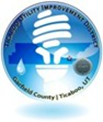 MEETING MINUTES        October 11th 2023   MEETING- Ticaboo Lodge- Mokis location.STATUS:      PENDING: YES           APPROVED: MEMBERS PRESENT: Mike Morlang, Alexa Wilson, Amy GoldenMEMBERS ABSENT: noneSTAFF PRESENT: Ray Golden, John Motley, Connie MalonePursuant to House Bill 5002, “Open and Public Meetings Act Amendments,” passed during the 2020 Fifth Special Session of the Utah Legislature and codified under Utah Code Ann. § 52-4-207(4), I, Alexa Wilson hereby make the following written determination in my capacity as Chair of the Board of Trustees of the Ticaboo Utility Improvement District warranting the TUID Board to convene and conduct electronic meetings without an anchor location:Members of the public may participate remotely in the meeting. To participate remotely in the electronic meeting, register in advance for this meeting by visiting our website, www.ticaboouid.com/board-meetings to find a link to register and connect to the meeting.AGENDA:Call Meeting to Order Adoption of the AgendaPublic CommentUAMPS Presentation Jackie CombsOperations Report (General Manager John Motley)Adjourn meetingAGENDA:Call Meeting to Order – Alexa Wilson called the meeting to order at 6:30 PM MST.Roll Call of Board Members – Alexa Wilson took a roll call of board members, and all board members were present. Adoption of Agenda – Alexa asked if any discussion was needed regarding the agenda as listed. Amy Golden moved to adopt the agenda as presented and Mike Morlang seconded the motion and asked if any discussion was needed on the agenda. On hearing none Amy Golden and Mike Morlang voted yes to adopt the agenda. Public Comment— Margaret Mitchell commented the present board was doing a good job for TUID and thanked everyone. She also asked if individual solar panels for each home may be an option in the future. Teri Bell asked why dirt was being moved on a lot in the Ticaboo Village. Alexa Wilson, responded it was not TUID related, and Ray Golden responded that the lot is owned by Ticaboo Management as was not a TUID related public question. Phil Bimson commented/questioned using the current solar panels for the well houses as they fit into an overall calculation for power, using batteries at all due to the issues they have.Kent Heintz commented that TUID had a previous agreement with BLM for solar panels right of way (BLM later confirmed that was not the case) and commented the owners of TMLLC prevented a power line from being run. Bob Mitchell, TMLLC partner responded they’d never been opposed to a power line for outside/less expensive power and have no opposition going forward should that option ever be a viable/imminent option. Amy Golden commented that the plan should be to rebuild the current CAT C9 generators per operating recommendations and look for future solutions from there.Mike Morlang commented that it’s key everyone work together to move forward. UAMPS Presentation by Jackie Combs: Jackie Comb of UAMPS (Utah Association of Municipal Power Suppliers) gave a power point presentation covering  the following items:UAMPS and TUID combined history- 2013 Air quality work and subsequent generator purchase arrangements for TUID.Microgrid study for TUID in 2018 for providing power to Bullfrog, Hite and Offshore Marina, that included a rate study and expanded service territory.Types of potential grants TUID may be eligible for, for renewable energy projects.Jackie set up an additional meeting with Mike Squires of UAMPS with TUID to further discuss grant opportunities.Operations/GM Report—John MotleyJohn Motley discussed operational items including current state of the generators and the expense of repair and maintenance and fuel costs.  John discussed costs of rebuilding the C9 generators and the range of costs from $55 to $80,000 depending on the extent of rebuild needed including a “dip and bake” on the generator windings if they are found to need it upon inspection.John gave updates on actual fuel costs and how that related to the budget and overall operating deficit and expenses TUID incurs annually including bond repayments that also foster the need to seek longer term energy solutions that cost less than diesel generation.John gave updates on the current 2024 budget in process, the timeline for the draft budget to the board, and the need to approve amendments to the 2023 budget to compensate for costs over budgeted amounts for diesel fuel and repair and maintenance on the generators specifically. This was the conclusion of the operations/GM report. Next scheduled meetingAlexa Wilson reminded everyone of the next scheduled meeting on November 8th, 2023 at 12:00PM MST.AdjournmentWith the agenda and discussions complete, Alexa Wilson asked for a motion to adjourn. Alexa motioned to adjourn, and Amy seconded the motion. The meeting was adjourned at 1:03 pmDISTRICT CLERK/SECRETARY/s/John MotleyCHAIR OF THE BOARD OF TRUSTEES/s/Alexa Wilson